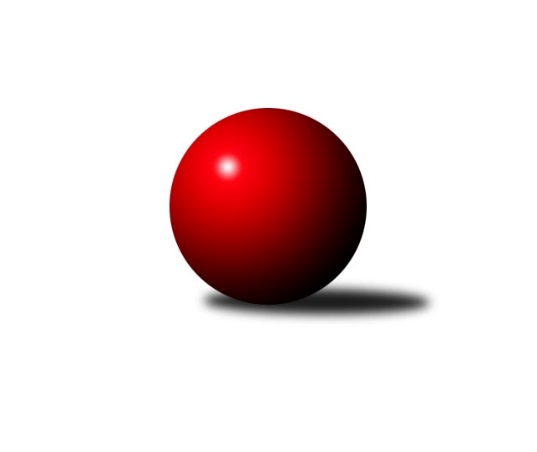 Č.11Ročník 2023/2024	31.12.2023Nejlepšího výkonu v tomto kole: 3379 dosáhlo družstvo: TJ BlatnáDivize jih 2023/2024Výsledky 11. kolaSouhrnný přehled výsledků:TJ Slovan Jindřichův Hradec 	- TJ Nové Město na Moravě	8:0	2697:2324	22.0:2.0	1.12.TJ Jiskra Nová Bystřice	- TJ Centropen Dačice C	5:3	3154:3128	13.0:11.0	1.12.KK Hilton Sez. Ústí A	- TJ Sokol Soběnov 	4:4	2766:2674	13.0:11.0	1.12.TJ BOPO Třebíč A	- TJ Třebíč B	5:3	2570:2536	13.5:10.5	2.12.TJ Blatná	- TJ Nová Včelnice 	6:2	3379:3276	15.5:8.5	2.12.TJ Spartak Pelhřimov	- TJ Tatran Lomnice nad Lužnicí 		dohrávka		5.1.TJ Nové Město na Moravě	- TJ Jiskra Nová Bystřice	6:2	2547:2478	12.5:11.5	8.12.TJ Třebíč B	- TJ Tatran Lomnice nad Lužnicí 	7:1	3372:3024	17.0:7.0	8.12.Tabulka družstev:	1.	TJ Sokol Soběnov	11	7	1	3	56.0 : 32.0 	143.0 : 121.0 	 2759	15	2.	KK Hilton Sez. Ústí A	11	7	1	3	53.0 : 35.0 	148.5 : 115.5 	 2937	15	3.	TJ Nové Město na Moravě	11	7	1	3	50.0 : 38.0 	130.5 : 133.5 	 2801	15	4.	TJ BOPO Třebíč A	11	7	0	4	47.0 : 41.0 	132.0 : 132.0 	 2764	14	5.	TJ Slovan Jindřichův Hradec	11	6	0	5	49.0 : 39.0 	149.0 : 115.0 	 2493	12	6.	TJ Spartak Pelhřimov	10	5	0	5	39.0 : 41.0 	118.5 : 121.5 	 2897	10	7.	TJ Centropen Dačice C	11	5	0	6	49.0 : 39.0 	144.0 : 120.0 	 2994	10	8.	TJ Nová Včelnice	11	5	0	6	43.0 : 45.0 	132.5 : 131.5 	 2980	10	9.	TJ Třebíč B	11	4	1	6	38.0 : 50.0 	123.5 : 140.5 	 2753	9	10.	TJ Jiskra Nová Bystřice	11	4	0	7	35.0 : 53.0 	119.5 : 144.5 	 2839	8	11.	TJ Tatran Lomnice nad Lužnicí	10	3	0	7	29.0 : 51.0 	96.0 : 144.0 	 2819	6	12.	TJ Blatná	11	3	0	8	32.0 : 56.0 	123.0 : 141.0 	 2709	6Podrobné výsledky kola:	 TJ Slovan Jindřichův Hradec 	2697	8:0	2324	TJ Nové Město na Moravě	Jan Cukr	163 	 70 	 147 	53	433 	 3:1 	 412 	 142	52 	 139	79	Karel Hlisnikovský	Pavel Picka	156 	 71 	 150 	63	440 	 4:0 	 391 	 148	52 	 137	54	Josef Šebek	Josef Holický	145 	 70 	 146 	69	430 	 4:0 	 372 	 134	59 	 126	53	Pavel Škoda	Jaroslav Opl	165 	 72 	 151 	54	442 	 3:1 	 387 	 139	43 	 143	62	Jiří Loučka	Jiří Hána	159 	 81 	 165 	72	477 	 4:0 	 395 	 139	62 	 133	61	Pavel Sáblík	Vladimír Štipl	166 	 70 	 152 	87	475 	 4:0 	 367 	 136	35 	 144	52	Michal Mikorozhodčí:  Vedoucí družstevNejlepší výkon utkání: 477 - Jiří Hána	 TJ Jiskra Nová Bystřice	3154	5:3	3128	TJ Centropen Dačice C	Petr Tomek	112 	 140 	 132 	132	516 	 2:2 	 553 	 158	133 	 136	126	Karolína Kuncová	Marek Běhoun	137 	 127 	 151 	124	539 	 1:3 	 549 	 158	137 	 128	126	Karel Kunc	Martin Vrecko	144 	 130 	 134 	117	525 	 3:1 	 490 	 142	109 	 108	131	Pavel Holzäpfel	Marek Chvátal	143 	 137 	 143 	137	560 	 4:0 	 475 	 109	115 	 124	127	Vít Beranovský *1	Viktor Jeřábek *2	134 	 127 	 110 	120	491 	 0:4 	 554 	 144	139 	 137	134	Petr Bína	Jaroslav Běhoun	113 	 151 	 121 	138	523 	 3:1 	 507 	 130	131 	 115	131	Lukáš Štibichrozhodčí: Marek Chvátalstřídání: *1 od 61. hodu Ladislav Bouda, *2 od 91. hodu Martin PýchaNejlepší výkon utkání: 560 - Marek Chvátal	 KK Hilton Sez. Ústí A	2766	4:4	2674	TJ Sokol Soběnov 	Petr Chval	166 	 71 	 162 	116	515 	 4:0 	 432 	 150	42 	 160	80	Josef Šedivý ml.	Dušan Lanžhotský	153 	 68 	 155 	94	470 	 1.5:2.5 	 448 	 153	89 	 156	50	Ondřej Sysel	Jakub Vaniš	161 	 84 	 149 	80	474 	 3:1 	 435 	 143	71 	 140	81	Bohuslav Šedivý	Jan Švarc	150 	 68 	 146 	71	435 	 1.5:2.5 	 453 	 158	98 	 146	51	Milan Šedivý	Jozef Jakubčík	144 	 54 	 144 	95	437 	 1:3 	 460 	 154	78 	 159	69	Kamil Šedivý	Marcel Berka	157 	 61 	 163 	54	435 	 2:2 	 446 	 134	79 	 162	71	Roman Grznárikrozhodčí: Jan ŠvarcNejlepší výkon utkání: 515 - Petr Chval	 TJ BOPO Třebíč A	2570	5:3	2536	TJ Třebíč B	Filip Šupčík	146 	 70 	 153 	45	414 	 2:2 	 420 	 159	59 	 140	62	Dalibor Lang	Jan Grygar	151 	 63 	 139 	54	407 	 1:3 	 446 	 147	71 	 157	71	Karel Uhlíř	Vladimír Dřevo	155 	 67 	 149 	75	446 	 3:1 	 447 	 149	86 	 142	70	Lukáš Toman	Petr Zeman	147 	 53 	 140 	62	402 	 1:3 	 417 	 142	71 	 141	63	Petr Toman	Bohumil Drápela	145 	 76 	 148 	79	448 	 4:0 	 402 	 139	71 	 132	60	Lubomír Horák	Pavel Šplíchal	135 	 98 	 149 	71	453 	 2.5:1.5 	 404 	 142	60 	 131	71	Libor Nováčekrozhodčí: Filip ŠupčíkNejlepší výkon utkání: 453 - Pavel Šplíchal	 TJ Blatná	3379	6:2	3276	TJ Nová Včelnice 	Filip Cheníček	154 	 148 	 153 	146	601 	 4:0 	 532 	 143	117 	 129	143	Jiří Hembera	Robert Flandera	135 	 138 	 140 	122	535 	 2.5:1.5 	 532 	 129	135 	 146	122	Pavel Domin	Jiří Minařík	142 	 113 	 127 	130	512 	 2:2 	 533 	 121	136 	 148	128	Jiří Dvořák	Daniel Lexa	124 	 160 	 148 	153	585 	 3:1 	 541 	 134	126 	 129	152	Kamil Pivko	Vít Kobliha	139 	 144 	 151 	120	554 	 1:3 	 565 	 155	122 	 155	133	Martin Tyšer	Lukáš Pavel	134 	 161 	 145 	152	592 	 3:1 	 573 	 153	133 	 142	145	Tibor Pivkorozhodčí: Vít KoblihaNejlepší výkon utkání: 601 - Filip Cheníček	 TJ Nové Město na Moravě	2547	6:2	2478	TJ Jiskra Nová Bystřice	Michaela Vaníčková	130 	 61 	 142 	71	404 	 2:2 	 408 	 149	51 	 155	53	Viktor Jeřábek	Miloš Stloukal	148 	 66 	 135 	54	403 	 1:3 	 438 	 143	76 	 150	69	Martin Vrecko	Petr Hlisnikovský	151 	 65 	 141 	81	438 	 2:2 	 420 	 135	70 	 143	72	Petr Tomek	Pavel Sáblík	145 	 63 	 166 	63	437 	 2:2 	 417 	 142	72 	 131	72	Jaroslav Běhoun	Jiří Loučka	148 	 63 	 147 	72	430 	 3.5:0.5 	 394 	 148	59 	 129	58	Martin Pýcha	Michal Miko	135 	 67 	 152 	81	435 	 2:2 	 401 	 139	72 	 131	59	Matěj Budošrozhodčí:  Vedoucí družstevNejlepšího výkonu v tomto utkání: 438 kuželek dosáhli: Martin Vrecko, Petr Hlisnikovský	 TJ Třebíč B	3372	7:1	3024	TJ Tatran Lomnice nad Lužnicí 	Dalibor Lang	161 	 162 	 131 	147	601 	 4:0 	 458 	 108	99 	 119	132	Daniel Klimt	Petr Toman	148 	 153 	 128 	151	580 	 4:0 	 505 	 147	126 	 104	128	Miroslav Moštěk	Karel Uhlíř	149 	 134 	 136 	128	547 	 3:1 	 508 	 121	128 	 124	135	Jan Faktor	Lubomír Horák	128 	 137 	 145 	138	548 	 2:2 	 539 	 144	139 	 126	130	Jan Nosek	Lukáš Toman	120 	 151 	 129 	165	565 	 3:1 	 466 	 133	112 	 107	114	Jakub Vitoul	Jan Dobeš *1	126 	 138 	 144 	123	531 	 1:3 	 548 	 142	139 	 142	125	Zdeněk Doktorrozhodčí: Tomáš Brátkastřídání: *1 od 61. hodu Libor NováčekNejlepší výkon utkání: 601 - Dalibor LangPořadí jednotlivců:	jméno hráče	družstvo	celkem	plné	dorážka	chyby	poměr kuž.	Maximum	1.	Petr Chval 	KK Hilton Sez. Ústí A	578.03	381.3	196.8	1.3	7/7	(657.6)	2.	Josef Šedivý  ml.	TJ Sokol Soběnov 	562.44	384.5	178.0	7.8	5/6	(628.8)	3.	Karel Kunc 	TJ Centropen Dačice C	556.35	363.1	193.3	4.0	6/6	(590)	4.	Petr Bína 	TJ Centropen Dačice C	555.27	369.7	185.6	6.5	6/6	(619)	5.	Pavel Šplíchal 	TJ BOPO Třebíč A	552.78	377.7	175.0	5.4	7/7	(583.2)	6.	Tibor Pivko 	TJ Nová Včelnice 	550.77	369.1	181.7	2.8	6/6	(597.6)	7.	Dušan Lanžhotský 	KK Hilton Sez. Ústí A	549.91	364.4	185.5	3.8	7/7	(576)	8.	Václav Novotný 	TJ Spartak Pelhřimov	548.33	367.8	180.6	4.4	5/7	(599)	9.	Pavel Vrbík 	KK Hilton Sez. Ústí A	546.04	373.7	172.4	5.2	5/7	(600)	10.	Kamil Šedivý 	TJ Sokol Soběnov 	544.74	368.1	176.6	2.7	5/6	(584.4)	11.	Jiří Doktor 	TJ Tatran Lomnice nad Lužnicí 	543.00	375.7	167.3	7.0	4/5	(573)	12.	Pavel Sáblík 	TJ Nové Město na Moravě	542.32	366.4	175.9	5.0	7/7	(583.2)	13.	Lukáš Štibich 	TJ Centropen Dačice C	541.95	364.2	177.8	5.7	5/6	(587)	14.	Kamil Pivko 	TJ Nová Včelnice 	541.90	373.3	168.6	6.9	6/6	(591.6)	15.	Martin Tyšer 	TJ Nová Včelnice 	541.37	360.7	180.7	5.6	6/6	(640.8)	16.	Zdeněk Doktor 	TJ Tatran Lomnice nad Lužnicí 	541.15	354.4	186.8	4.7	4/5	(586)	17.	Petr Hlisnikovský 	TJ Nové Město na Moravě	539.85	361.2	178.7	4.2	6/7	(574.8)	18.	Lukáš Pavel 	TJ Blatná	539.43	370.6	168.9	5.5	7/7	(592)	19.	Radek Beranovský 	TJ Centropen Dačice C	538.69	363.9	174.8	6.2	4/6	(597)	20.	Bohuslav Šedivý 	TJ Sokol Soběnov 	538.63	355.4	183.2	5.1	6/6	(592.8)	21.	Viktor Jeřábek 	TJ Jiskra Nová Bystřice	537.65	366.7	170.9	6.8	7/7	(588)	22.	Michal Miko 	TJ Nové Město na Moravě	536.71	363.5	173.2	5.3	7/7	(577)	23.	Jozef Jakubčík 	KK Hilton Sez. Ústí A	535.87	367.7	168.2	7.8	5/7	(572)	24.	Jan Cukr 	TJ Slovan Jindřichův Hradec 	534.43	361.1	173.4	5.9	5/6	(576)	25.	Milan Šedivý 	TJ Sokol Soběnov 	534.13	365.4	168.7	6.2	6/6	(577.2)	26.	Lukáš Toman 	TJ Třebíč B	533.53	357.4	176.2	6.3	6/6	(602.4)	27.	Marcel Berka 	KK Hilton Sez. Ústí A	532.18	361.8	170.4	3.9	5/7	(560.4)	28.	Marek Chvátal 	TJ Jiskra Nová Bystřice	531.47	365.0	166.5	6.5	6/7	(578)	29.	Roman Grznárik 	TJ Sokol Soběnov 	530.23	358.3	171.9	5.9	6/6	(565)	30.	Jan Janů 	TJ Spartak Pelhřimov	529.84	349.8	180.0	4.8	7/7	(565)	31.	Bohumil Drápela 	TJ BOPO Třebíč A	529.39	353.1	176.3	4.9	7/7	(571.2)	32.	Ota Schindler 	TJ Spartak Pelhřimov	528.67	364.6	164.0	6.3	6/7	(580)	33.	Pavel Domin 	TJ Nová Včelnice 	527.80	368.9	158.9	9.0	5/6	(572.4)	34.	Michal Mikuláštík 	KK Hilton Sez. Ústí A	524.10	366.4	157.7	6.7	6/7	(562.8)	35.	Karel Uhlíř 	TJ Třebíč B	523.53	363.3	160.2	8.1	6/6	(603)	36.	Karolína Kuncová 	TJ Centropen Dačice C	522.24	361.1	161.2	7.8	5/6	(597)	37.	Filip Cheníček 	TJ Blatná	521.49	347.6	173.9	5.0	7/7	(601)	38.	Martin Pýcha 	TJ Jiskra Nová Bystřice	521.01	359.7	161.4	10.9	7/7	(580)	39.	Petr Zeman 	TJ BOPO Třebíč A	520.27	357.2	163.1	7.1	6/7	(550.8)	40.	Jaroslav Běhoun 	TJ Jiskra Nová Bystřice	515.67	346.7	169.0	4.7	6/7	(592)	41.	Pavel Škoda 	TJ Nové Město na Moravě	515.66	352.7	163.0	9.4	7/7	(563)	42.	Ondřej Sysel 	TJ Sokol Soběnov 	515.25	354.3	161.0	6.7	4/6	(560.4)	43.	Filip Šupčík 	TJ BOPO Třebíč A	515.04	345.8	169.2	7.3	5/7	(555)	44.	Vít Kobliha 	TJ Blatná	514.33	360.9	153.4	8.5	6/7	(599)	45.	Jan Grygar 	TJ BOPO Třebíč A	511.35	354.3	157.1	8.0	6/7	(538)	46.	Dalibor Lang 	TJ Třebíč B	509.80	352.0	157.8	7.5	6/6	(601)	47.	Jiří Loučka 	TJ Nové Město na Moravě	507.49	352.3	155.2	10.1	7/7	(552)	48.	Jan Nosek 	TJ Tatran Lomnice nad Lužnicí 	507.45	355.2	152.3	10.9	4/5	(539)	49.	Jiří Dvořák 	TJ Nová Včelnice 	507.30	355.3	152.0	11.0	6/6	(568.8)	50.	Martin Vrecko 	TJ Jiskra Nová Bystřice	506.63	345.3	161.3	6.2	6/7	(542)	51.	Petr Toman 	TJ Třebíč B	506.52	358.6	147.9	7.5	6/6	(580)	52.	Lubomír Horák 	TJ Třebíč B	505.13	345.9	159.3	8.0	5/6	(590)	53.	Lucie Smrčková 	TJ Spartak Pelhřimov	504.93	348.0	156.9	8.8	5/7	(536)	54.	Jiří Rozkošný 	TJ Spartak Pelhřimov	504.00	358.5	145.5	10.8	7/7	(571)	55.	Daniel Lexa 	TJ Blatná	503.69	356.0	147.7	9.4	7/7	(585)	56.	Jiří Hána 	TJ Slovan Jindřichův Hradec 	503.40	360.9	142.5	9.1	6/6	(594)	57.	Robert Flandera 	TJ Blatná	500.61	351.7	148.9	10.0	7/7	(597)	58.	Libor Nováček 	TJ Třebíč B	500.56	346.4	154.2	7.6	5/6	(600)	59.	Libor Linhart 	TJ Spartak Pelhřimov	500.29	344.8	155.5	9.1	6/7	(564)	60.	Jiří Minařík 	TJ Blatná	495.03	344.9	150.2	9.8	7/7	(581)	61.	Jiří Slovák 	TJ Nová Včelnice 	487.00	333.5	153.5	7.8	4/6	(553.2)	62.	Pavel Picka 	TJ Slovan Jindřichův Hradec 	486.80	344.2	142.6	11.0	6/6	(548.4)	63.	Josef Holický 	TJ Slovan Jindřichův Hradec 	475.48	326.8	148.7	12.8	5/6	(548.4)	64.	Vladimír Štipl 	TJ Slovan Jindřichův Hradec 	468.27	334.6	133.7	13.4	6/6	(574.8)	65.	Miroslav Moštěk 	TJ Tatran Lomnice nad Lužnicí 	462.00	341.0	121.1	15.4	4/5	(505)	66.	Jaroslav Opl 	TJ Slovan Jindřichův Hradec 	442.60	311.8	130.8	17.1	5/6	(554.4)		Jan Dobeš 	TJ Třebíč B	570.80	373.8	197.0	3.6	2/6	(582)		Jan Havlíček  st.	TJ Jiskra Nová Bystřice	557.50	363.5	194.0	5.0	2/7	(568)		Miloš Stloukal 	TJ Nové Město na Moravě	545.75	359.5	186.3	4.5	4/7	(576)		Iveta Kabelková 	TJ Centropen Dačice C	545.50	365.5	180.0	5.0	1/6	(552)		Josef Šedivý 	TJ Sokol Soběnov 	544.00	378.0	166.0	8.0	1/6	(544)		Stanislav Dvořák 	TJ Centropen Dačice C	543.50	379.5	164.0	7.0	1/6	(568)		Dušan Jelínek 	KK Hilton Sez. Ústí A	541.73	375.1	166.7	9.1	3/7	(553)		Jiří Hembera 	TJ Nová Včelnice 	535.40	364.3	171.1	8.5	3/6	(554.4)		Karel Hlisnikovský 	TJ Nové Město na Moravě	530.40	354.0	176.4	5.6	3/7	(572.4)		Stanislav Kropáček 	TJ Spartak Pelhřimov	528.00	354.0	174.0	4.0	1/7	(528)		František Jakoubek 	TJ Spartak Pelhřimov	527.33	375.7	151.7	8.3	3/7	(540)		Jakub Vaniš 	KK Hilton Sez. Ústí A	526.73	363.1	163.7	6.5	4/7	(624)		Vít Beranovský 	TJ Centropen Dačice C	525.60	362.9	162.7	12.5	2/6	(534)		Marek Běhoun 	TJ Jiskra Nová Bystřice	525.03	362.4	162.6	8.5	4/7	(560)		Jaroslav Prommer 	TJ Sokol Soběnov 	524.40	360.0	164.4	12.0	1/6	(524.4)		Petr Suchý 	TJ Tatran Lomnice nad Lužnicí 	522.67	359.2	163.5	6.5	3/5	(582)		Marek Baštýř 	TJ Tatran Lomnice nad Lužnicí 	519.90	364.1	155.8	7.2	2/5	(550.8)		Vladimír Dřevo 	TJ BOPO Třebíč A	517.45	354.8	162.7	6.9	4/7	(541.2)		Josef Ferenčík 	TJ Sokol Soběnov 	517.20	355.2	162.0	8.4	1/6	(517.2)		Rudolf Pouzar 	TJ Tatran Lomnice nad Lužnicí 	516.87	361.9	154.9	10.6	3/5	(555)		Markéta Zemanová 	TJ BOPO Třebíč A	512.45	357.4	155.1	7.0	4/7	(560)		Daniel Malý 	TJ BOPO Třebíč A	512.40	350.9	161.6	7.7	4/7	(534)		Petr Tomek 	TJ Jiskra Nová Bystřice	510.00	354.8	155.2	6.4	2/7	(516)		Lucie Mušková 	TJ Sokol Soběnov 	507.60	350.4	157.2	9.6	1/6	(507.6)		Jan Švarc 	KK Hilton Sez. Ústí A	505.00	354.4	150.6	10.2	3/7	(552)		Marek Augustin 	TJ Jiskra Nová Bystřice	502.10	348.9	153.2	8.0	3/7	(527)		Josef Fučík 	TJ Spartak Pelhřimov	497.20	353.6	143.6	11.2	2/7	(554)		Pavel Čurda 	TJ Sokol Soběnov 	496.20	348.0	148.2	8.4	1/6	(520.8)		Lukáš Drnek 	TJ Blatná	495.70	344.7	151.0	8.2	2/7	(521)		Matěj Budoš 	TJ Jiskra Nová Bystřice	491.40	346.2	145.2	6.6	2/7	(501.6)		Pavel Holzäpfel 	TJ Centropen Dačice C	490.00	342.0	148.0	10.0	1/6	(490)		Ladislav Bouda 	TJ Centropen Dačice C	489.67	345.0	144.7	12.0	2/6	(518)		Milan Holický 	TJ Slovan Jindřichův Hradec 	487.20	328.8	158.4	10.8	1/6	(487.2)		Jan Faktor 	TJ Tatran Lomnice nad Lužnicí 	486.33	349.7	136.7	11.9	3/5	(508)		Michaela Vaníčková 	TJ Nové Město na Moravě	484.80	326.4	158.4	7.2	1/7	(484.8)		František Hána 	TJ Nová Včelnice 	469.20	331.2	138.0	13.2	1/6	(469.2)		Josef Šebek 	TJ Nové Město na Moravě	469.20	342.0	127.2	9.6	1/7	(469.2)		Petr Dobeš  st.	TJ Třebíč B	466.80	328.8	138.0	7.2	1/6	(466.8)		Josef Lískovec 	TJ Slovan Jindřichův Hradec 	466.80	360.0	106.8	20.4	1/6	(466.8)		Jiří Cepák 	TJ Centropen Dačice C	466.00	342.9	123.1	14.3	3/6	(485)		Jiří Zeman 	TJ BOPO Třebíč A	463.20	330.0	133.2	16.8	1/7	(463.2)		Lubomír Náměstek 	TJ Centropen Dačice C	461.00	331.0	130.0	19.0	1/6	(461)		Martin Kovalčík 	TJ Nová Včelnice 	461.00	334.3	126.7	18.4	2/6	(472)		Zdeněk Doktor 	TJ Tatran Lomnice nad Lužnicí 	454.00	324.0	130.0	14.0	1/5	(454)		Martin Novák 	TJ Slovan Jindřichův Hradec 	454.00	325.0	129.0	20.0	1/6	(454)		Daniel Klimt 	TJ Tatran Lomnice nad Lužnicí 	442.53	307.5	135.1	17.9	3/5	(458)		Marie Škodová 	TJ Slovan Jindřichův Hradec 	433.20	289.2	144.0	12.0	1/6	(433.2)		Jan Slipka 	TJ Tatran Lomnice nad Lužnicí 	431.00	312.0	119.0	18.0	1/5	(431)		Jakub Vitoul 	TJ Tatran Lomnice nad Lužnicí 	420.80	317.0	103.8	22.7	2/5	(466)Sportovně technické informace:Starty náhradníků:registrační číslo	jméno a příjmení 	datum startu 	družstvo	číslo startu25042	Daniel Klimt	08.12.2023	TJ Tatran Lomnice nad Lužnicí 	4x24838	Miroslav Moštěk	08.12.2023	TJ Tatran Lomnice nad Lužnicí 	5x12615	Jan Faktor	08.12.2023	TJ Tatran Lomnice nad Lužnicí 	3x17435	Jakub Vitoul	08.12.2023	TJ Tatran Lomnice nad Lužnicí 	3x25388	Matěj Budoš	08.12.2023	TJ Jiskra Nová Bystřice	2x22724	Jiří Hembera	02.12.2023	TJ Nová Včelnice 	4x7561	Josef Šebek	01.12.2023	TJ Nové Město na Moravě	1x17601	Karel Hlisnikovský	01.12.2023	TJ Nové Město na Moravě	5x19398	Michaela Vaníčková	08.12.2023	TJ Nové Město na Moravě	1x24494	Vít Beranovský	01.12.2023	TJ Centropen Dačice C	3x22410	Pavel Holzäpfel	01.12.2023	TJ Centropen Dačice C	1x
Hráči dopsaní na soupisku:registrační číslo	jméno a příjmení 	datum startu 	družstvo	Program dalšího kola:5.1.2024	pá	18:00	TJ Spartak Pelhřimov - TJ Tatran Lomnice nad Lužnicí  (dohrávka z 11. kola)	12.1.2024	pá	17:30	KK Hilton Sez. Ústí A - TJ Centropen Dačice C	12.1.2024	pá	17:30	TJ Jiskra Nová Bystřice - TJ Třebíč B	12.1.2024	pá	18:30	TJ Spartak Pelhřimov - TJ Slovan Jindřichův Hradec 	13.1.2024	so	10:00	TJ Nové Město na Moravě - TJ Nová Včelnice 	13.1.2024	so	10:00	TJ Blatná - TJ Sokol Soběnov 	Nejlepší šestka kola - absolutněNejlepší šestka kola - absolutněNejlepší šestka kola - absolutněNejlepší šestka kola - absolutněNejlepší šestka kola - dle průměru kuželenNejlepší šestka kola - dle průměru kuželenNejlepší šestka kola - dle průměru kuželenNejlepší šestka kola - dle průměru kuželenNejlepší šestka kola - dle průměru kuželenPočetJménoNázev týmuVýkonPočetJménoNázev týmuPrůměr (%)Výkon7xPetr ChvalSK Sez. Ústí A618*5xJiří HánaJin.Hradec 114.094771xFilip CheníčekBlatná6013xVladimír ŠtiplJin.Hradec 113.624752xLukáš PavelBlatná5926xPetr ChvalSK Sez. Ústí A113.15151xDaniel LexaBlatná5851xFilip CheníčekBlatná108.626012xTibor PivkoN. Včelnice 5735xPavel ŠplíchalBOPO A108.574533xJiří HánaJin.Hradec 572.4*1xBohumil DrápelaBOPO A107.37448